【　担当者からのお願い　】　岩美町ふるさと納税を盛り上げていくため、下記４点について事業者の皆様の　ご協力をお願いします。■既に出品されている記念品について既に出品している記念品の画像や商品説明の変更を承ります。（頻繁に手入れをした方が、寄附者の目に留まりやすく、寄附額が増えるようです。）■新規返礼品について新商品の出品についてご検討をお願いします。既に出品している商品のセット　販売・定期便販売等もご相談ください。■商品説明について出品申込書の「③記念品の説明」については、パンフレットの誌面の関係上、　　文字数が限られますが、サイト上は、詳細な説明やＰＲなど、より多くの情報を　　掲載することが可能です。別紙にてご提出いただき、事業者様や商品の魅力をアピールしていきましょう。なお、消費者（寄付者）の視点に立ち、商品の知識がない方に向けた説明を　　　心がけて頂きますようお願いします。■使用されているチラシ等について各事業者様にて返礼品発送時に同梱されていらっしゃるご案内やチラシ等　　ありましたら、１部ご提供をお願いします。参考にさせていただきたいと思います。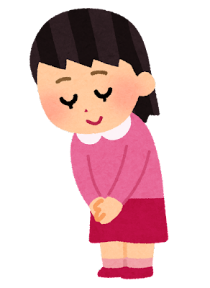 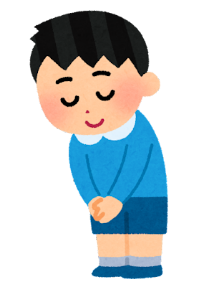 